NAV Vestvågøy	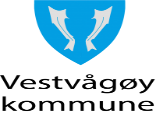 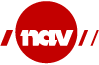 Postboks 93	        8376 Leknes	Telefon: 55 55 33 33										Besøksadresse: Rådhusgata 6,Origobygget  __ Livsopphold	__Husleie/boutgifter		__ Strøm	__Barnehage/SFO  __ Annet (Spesifiser):…………………………………………………………Ønsker du å betale faktura selv: 				__ JA	__ NEIØnsker du at NAV skal betale faktura for deg:		__ JA	__ NEI___________________________________________________________________________________________________________________________________________________________________________________________________________________________________ Ugift		__ Samboer	__Gift		__ Separert/skilt  	__ Enke/enkemannNavn på ektefelle/samboer……………………………………………………. Personnummer:…………………………………__ Ja		__ Nei		Dersom ja, hvilken kommune:………………………………..Årstall:……………………….		Siste utbetalingsdato:…………………………………………….__ Eier bolig		__ Leier bolig		__Bor hjemme	__ Midlertidig hos andre__ Mangler bolig		__ BofellesskapAntall barn under 18 år som du/dere har forsørgelsesplikt for:_______ Heltid/deltid		__ Arbeidsmarkedstiltak		__ Arbeidssøker, registrert på nav.no__ Under utdanning	__ Ikke arbeidssøker		__ Introduksjonsprogram__ Alderstrygd		__ KvalifiseringsprogramDersom du er i arbeid, er dette : __ Fast	__ MidlertidigOppgi arbeidsgiver:…………………………………………………………………………………..Arbeidssituasjon samboer/ektefelle:………………………………………………………..__ Sykepenger		__ Arbeidsinntekt	__ Dagpenger		__Overgangsstønad__ Uførepensjon		__ Etterlattepensjon	__Alderspensjon		__ Arbeidsavklaringspenger__ Lån/stipend		__Bostøtte		__ Tiltakspenger		__ Introduksjonsstønad__ Leieinntekter – beløp: ……………….		__ Annen inntekt: ……………………………………..NAV gjør oppmerksom på at ufullstendig og mangelfull søknad kan føre til lengre saksbehandlingstid._________	________	________________	________________	_______________Sted		Dato		Signatur søker		Signatur ektefelle	Hjelpeverge__ Lønnsinntekt	__ Bostøtte	__ Til gode skatt og feriepenger	__ Kopi av husleiekontrakt/boliglån__ Kopi av strømfaktura, SFO, barnehage etc.__ Kontoutskrift fra siste 2 måneder fra alle disponible kontoer, samt saldo på konto på søkertidspunktet      ( tekst kan sladdes, ikke beløp)__ Siste års skattemelding		__ Godkjent regnskapsoversikt siste kvartal(Næringsdrivende)__ Omsorg for barn/samvær med barn (samværsavtale)__ Barnas situasjon – fritidsaktiviteter, spesielle behov mm__ Arbeids- og oppholdstillatelse	__ Legitimasjon		__ Bekreftelse fra Statens lånekasse__ Annet:………………………………Du vil få beskjed hvis nødvendig dokumentasjon manglerPersonnummer(11 siffer):For og etternavn:Adresse:Postnr./sted:Bankkontonummer:Telefon: